АДМИНИСТРАЦИЯ  ГАЛИЧСКОГО МУНИЦИПАЛЬНОГО  РАЙОНА КОСТРОМСКОЙ ОБЛАСТИПОСТАНОВЛЕНИЕ от   « 06   »  июня  2017 года  №  143г. ГаличНа основании Федерального закона от 02.03.2007 №25-ФЗ «О муниципальной службе в Российской Федерации», Федерального закона от 25.12.2008 №273-ФЗ «О противодействии коррупции»ПОСТАНОВЛЯЮ:1.  Утвердить Порядок применения к муниципальным служащим администрации Галичского муниципального района взысканий за несоблюдение ограничений и запретов, требований о предотвращении или об урегулировании конфликта интересов и неисполнение обязанностей, установленных в целях противодействия коррупции (прилагается).2. Настоящее постановление вступает в силу со дня его официального опубликования.Глава муниципального района 						А.Н.Потехин Приложение к постановлению администрации муниципального района от «___» июня 2017 года № ____ ПОРЯДОК ПРИМЕНЕНИЯ К МУНИЦИПАЛЬНЫМ СЛУЖАЩИМ АДМИНИСТРАЦИИ ГАЛИЧСКОГО МУНИЦИПАЛЬНОГО РАЙОНА  ВЗЫСКАНИЙ ЗА НЕСОБЛЮДЕНИЕ ОГРАНИЧЕНИЙ И ЗАПРЕТОВ, ТРЕБОВАНИЙ О ПРЕДОТВРАЩЕНИИ ИЛИ ОБ УРЕГУЛИРОВАНИИ КОНФЛИКТА ИНТЕРЕСОВ И НЕИСПОЛНЕНИЕ ОБЯЗАННОСТЕЙ, УСТАНОВЛЕННЫХ В ЦЕЛЯХ ПРОТИВОДЕЙСТВИЯ КОРРУПЦИИ1. Общие положения1.1. Настоящий Порядок разработан в соответствии со статьями 27, 27.1 Федерального закона от 02.03.2007 № 25-ФЗ «О муниципальной службе в Российской Федерации», Федеральным законом от 25.12.2008 №273-ФЗ «О противодействии коррупции».1.2. Порядок направлен на применение мер дисциплинарного воздействия в целях повышения ответственности муниципальных служащих администрации Галичского муниципального района за соблюдение ограничений и запретов, требований законодательства о противодействии коррупции.2. Взыскания за несоблюдение ограничений и запретов, требований о предотвращении или об урегулировании конфликта интересов и неисполнение обязанностей, установленных в целях противодействия коррупции2.1. За несоблюдение муниципальным служащим администрации Галичского муниципального района ( далее- муниципальным служащим) ограничений и запретов, требований о предотвращении или об урегулировании конфликта интересов и неисполнение обязанностей, установленных в целях противодействия коррупции Федеральным законом от 02.03.2007 № 25-ФЗ «О муниципальной службе в Российской Федерации», Федеральным законом от 25 декабря 2008 года №273-ФЗ «О противодействии коррупции» и другими федеральными законами, налагаются следующие взыскания:1) замечание;2) выговор;3) увольнение с муниципальной службы по соответствующим основаниям.2.2. Муниципальный служащий, допустивший коррупционное правонарушение, может быть временно (но не более чем на один месяц), до решения вопроса о его дисциплинарной ответственности, отстранен от исполнения должностных обязанностей с сохранением денежного содержания. Отстранение муниципального служащего от исполнения должностных обязанностей в этом случае производится муниципальным правовым актом.3. Порядок и сроки применения дисциплинарного взыскания3.1. Дисциплинарные взыскания применяются работодателем на основании:1) доклада о результатах проверки, проведенной  лицом ответственным за профилактику коррупционных и иных правонарушений;2) рекомендации комиссии по соблюдению требований к служебному поведению муниципальных служащих и урегулированию конфликта интересов в случае, если доклад о результатах проверки направлялся в комиссию;3) объяснений муниципального служащего;4) иных материалов.3.2. До применения дисциплинарного взыскания работодатель (руководитель) должен затребовать от муниципального служащего письменное объяснение.Если по истечении двух рабочих дней с момента, когда муниципальному служащему предложено представить письменное объяснение, указанное объяснение муниципальным служащим не предоставлено, то составляется соответствующий акт.Непредоставление муниципальным служащим объяснения не является препятствием для применения дисциплинарного взыскания.3.3. При применении взысканий учитываются характер совершенного муниципальным служащим коррупционного правонарушения, его тяжесть, обстоятельства, при которых оно совершено, соблюдение муниципальным служащим других ограничений и запретов, требований о предотвращении или об урегулировании конфликта интересов и исполнение им обязанностей, установленных в целях противодействия коррупции, а также предшествующие результаты исполнения им своих должностных обязанностей.3.4. Взыскания применяются не позднее одного месяца со дня поступления информации о совершении муниципальным служащим коррупционного правонарушения, не считая периода временной нетрудоспособности муниципального служащего, пребывания его в отпуске, других случаев его отсутствия на службе по уважительным причинам, а также времени проведения проверки и рассмотрения ее материалов комиссией по соблюдению требований к служебному поведению муниципальных служащих и урегулированию конфликта интересов. При этом взыскание должно быть применено не позднее шести месяцев со дня поступления информации о совершении коррупционного правонарушения.3.5. В акте о применении к муниципальному служащему взыскания в случае совершения им коррупционного правонарушения в качестве основания применения взыскания указывается часть 1 или 2 статьи 27.1 Федерального закона «О муниципальной службе в Российской Федерации».3.7. Копия акта о применении к муниципальному служащему взыскания с указанием коррупционного правонарушения и нормативных правовых актов, положения которых им нарушены, или об отказе в применении к муниципальному служащему такого взыскания с указанием мотивов вручается муниципальному служащему под расписку в течение пяти дней со дня издания соответствующего акта.3.8. Копия распоряжения (приказа) о наложении взыскания на муниципального служащего приобщается к личному делу муниципального служащего.3.9. Муниципальный служащий вправе обжаловать взыскание в установленном законом порядке.Об утверждении порядка применения к муниципальным служащим  администрации Галичского муниципального района взысканий за несоблюдение ограничений и запретов, требований о предотвращении или об урегулировании конфликта интересов и неисполнение обязанностей, установленных в целях противодействия коррупции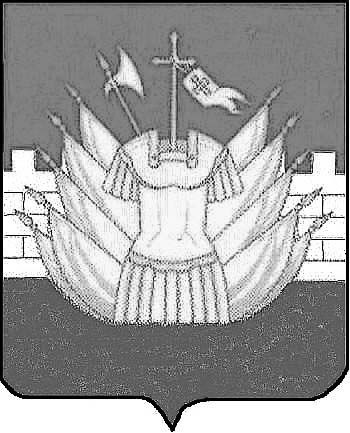 